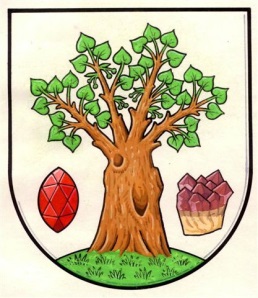 Tisková zpráva obce Tatobity1. února 2016TISÍCILETÁ LÍPA V TATOBITECH 
SE MŮŽE STÁT EVROPSKÝM STROMEM ROKU 2016Památná Tisíciletá lípa v Tatobitech obsadila v roce 2015 v anketě Strom roku v České republice první místo a nyní postupuje do ankety Evropský strom roku.  Tatobitské lípě se přezdívá tisíciletá, přestože je pravděpodobně o několik století mladší. Stala se nedílnou součástí Tatobit, i proto se objevuje na obecním znaku a vlajce. Místní kronikář vzpomíná, že již v době jeho mládí byla obezděná a do prostorné dutiny s lavičkou se dalo vejít schodištěm. V 50. letech se však při bouři odlomila polovina stromu a zbylo torzo, které místní řemeslník zpevnil obručemi. Odlomené zbytky stromu ležely několik let u domu pana Sedláka, až zcela ztrouchnivěly. Nikdo se je neodvážil spálit.„Naše Tisíciletá lípa s sebou nese mnoho příběhů, básní, písní, byla o ní sepsána i divadelní hra. Každý rok pořádáme Slavnosti lípy a k 500. výročí obce sehrály místní děti také divadelní hru. Lípa je symbolem naší obce, ale také symbolem zodpovědnosti a vztahu místních obyvatel k historii a přírodě. I proto si velice vážím vítězství naší lípy v českém kole soutěže a věřím, že se neztratíme ani ve světě“. Říká starostka obce Lenka Malá. Soutěž Evropský strom roku vznikla v roce 2011 v návaznosti na oblíbenou anketu Strom roku v ČR. Do finále evropské soutěže vždy postupují vítězové národních kol. Smyslem Evropského stromu roku je poukázat na zajímavé staré stromy jako na důležité přírodní i kulturní bohatství, kterého bychom si měli vážit a chránit jej. Hlasovat v této evropské anketě může každý a to v období od 1. do 29. února na:
 www. treeoftheyear.orgKontakt:Lenka Malástarostka obce TatobityTel.: 481 381 161, 724 179 996E-mail: ou.tatobity@seznam.cz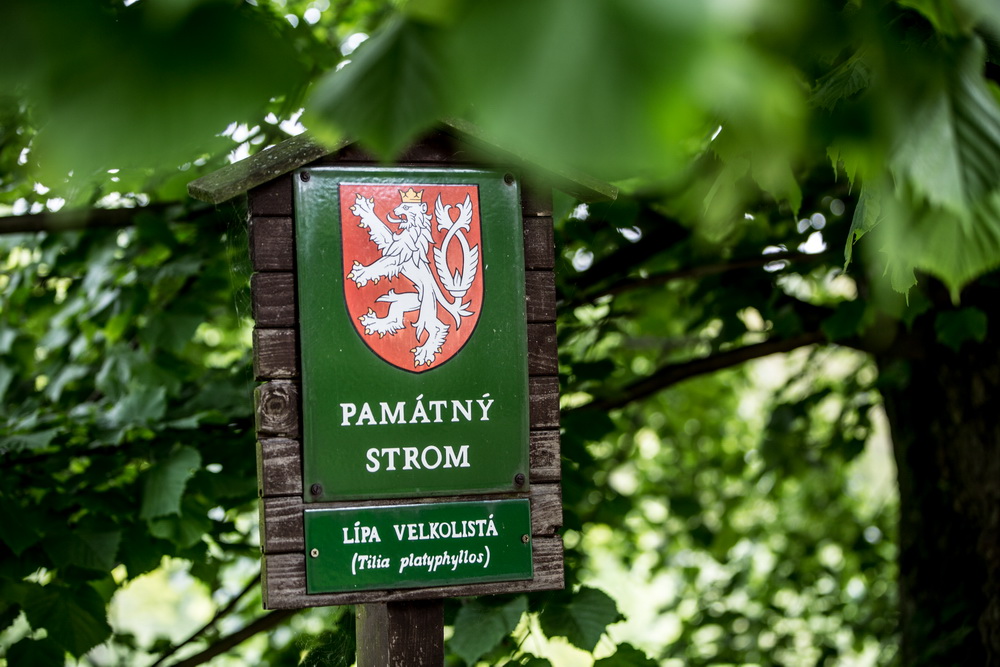 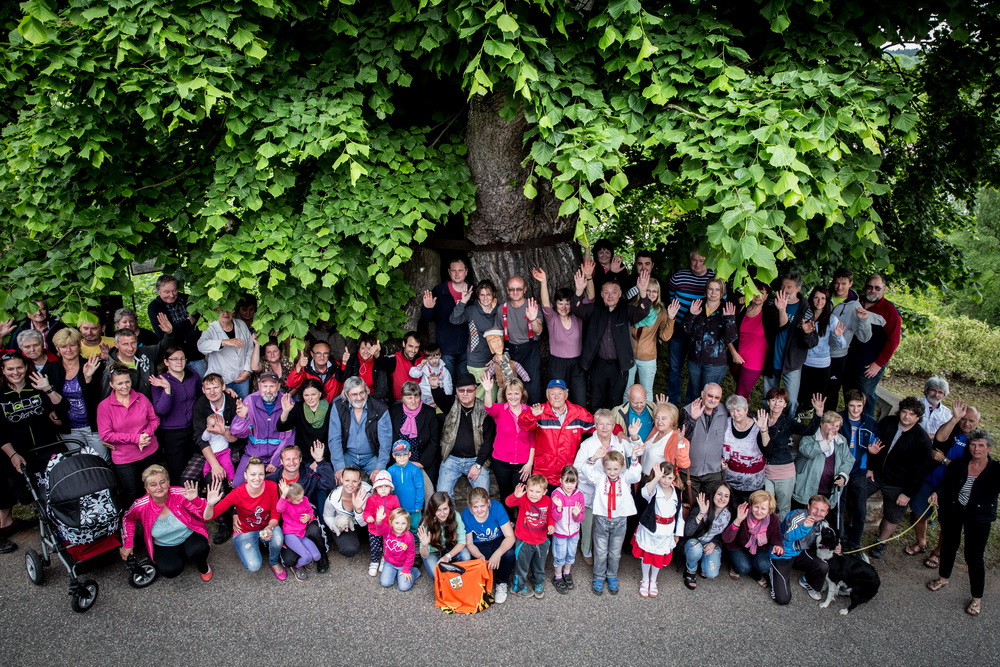 